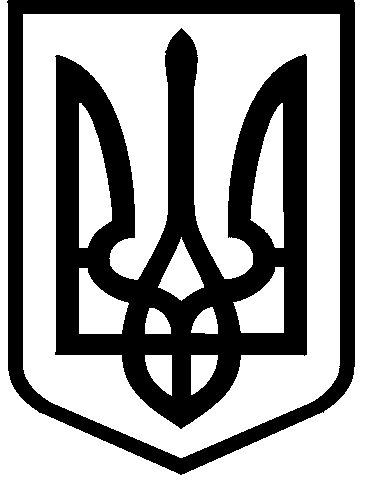 КИЇВСЬКА МІСЬКА РАДАII сесія IX скликанняРІШЕННЯ____________№_______________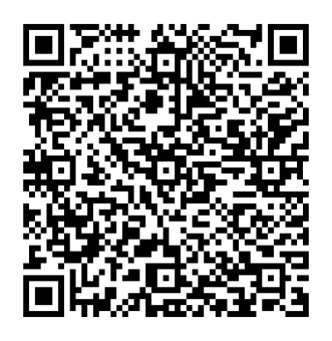 Відповідно до статей 140, 144 Конституції України, статті 9 Земельного кодексу України,  Закону України «Про місцеве самоврядування в Україні», Закону України «Про столицю України – місто герой Київ», рішення Конституційного Суду України    від 26 березня 2002 року № 6-рп/2002 та                     від 16 квітня 2009 року № 7-рп/2009, враховуючи нотаріально засвідчену заяву громадянки Волонтир Олени Олександрівни від 04 жовтня 2023 року зареєстровану в реєстрі за № 251, Київська міська рада ВИРІШИЛА:Скасувати рішення Київської міської ради від 26 лютого 2010 року                       № 117/3555 «Про передачу громадянці Волонтир Олені Олександрівні у приватну власність земельної ділянки для будівництва та обслуговування житлового будинку, господарських будівель і спору на вул. Нововокзальній, 87 у Солом'янському районі м. Києва» як таке, що нереалізоване (справа 439378347).Департаменту земельних ресурсів виконавчого органу Київської міської ради (Київської міської державної адміністрації) повідомити громадянку Волонтир Олену Олександрівну про прийняття цього рішення.Контроль за виконанням цього рішення покласти на постійну комісію Київської міської ради з питань архітектури, містопланування та земельних відносин.ПОДАННЯ:ПОГОДЖЕНО:Про скасування рішення Київської міської ради від 26 лютого 2010 року № 117/3555 «Про передачу громадянці Волонтир Олені Олександрівні у приватну власність земельної ділянки для будівництва та обслуговування житлового будинку, господарських будівель і споруд на                      вул. Нововокзальній, 87 у Солом'янському районі м. Києва»Київський міський головаВіталій КЛИЧКОЗаступник голови Київської міської державної адміністраціїз питань здійснення самоврядних повноваженьПетро ОЛЕНИЧДиректор Департаменту земельних ресурсіввиконавчого органу Київської міської ради (Київської міської державної адміністрації)Валентина ПЕЛИХНачальник юридичного управління Департаменту земельних ресурсіввиконавчого органу Київської міської ради(Київської міської державної адміністрації)Дмитро РАДЗІЄВСЬКИЙПостійна комісія Київської міської ради з питань архітектури, містопланування та земельних відносинГоловаМихайло ТЕРЕНТЬЄВСекретарЮрій ФЕДОРЕНКОНачальника управління правового забезпечення діяльності Київської міської радиВалентина ПОЛОЖИШНИК